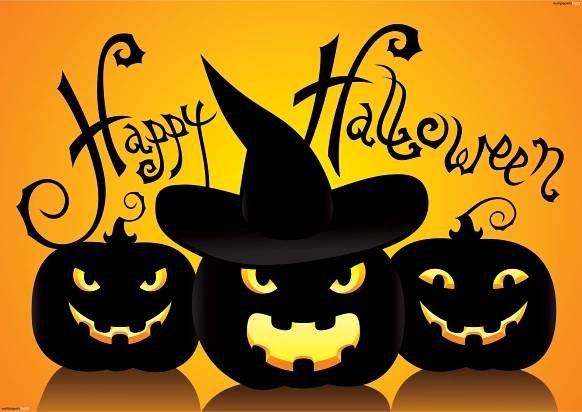 Středa 1. listopadu 2023Rádi se bojíte?Máte doma strašidelný kostým nebo masku?Pokud ne, jistě doma nebo u dobrého souseda najdete něco černého nebo oranžového na sebe.Tak se neostýchejte a vyrazte v halloweenském outfitu do školy!Můžete se těšit na promenádu masek a vyhlášení nejzdařilejších kostýmů.V Halloweenské škole se naučíte to, co ještě neumíte. 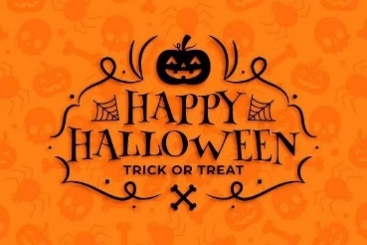 